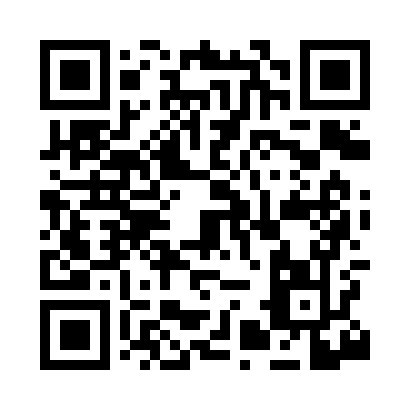 Prayer times for Old Texas, Alabama, USAMon 1 Jul 2024 - Wed 31 Jul 2024High Latitude Method: Angle Based RulePrayer Calculation Method: Islamic Society of North AmericaAsar Calculation Method: ShafiPrayer times provided by https://www.salahtimes.comDateDayFajrSunriseDhuhrAsrMaghribIsha1Mon4:265:4612:524:327:589:182Tue4:275:4712:524:327:579:183Wed4:275:4712:524:327:579:174Thu4:285:4812:534:337:579:175Fri4:285:4812:534:337:579:176Sat4:295:4912:534:337:579:177Sun4:305:4912:534:337:579:168Mon4:305:5012:534:337:579:169Tue4:315:5012:534:337:569:1610Wed4:325:5112:544:347:569:1511Thu4:325:5112:544:347:569:1512Fri4:335:5212:544:347:559:1413Sat4:345:5212:544:347:559:1414Sun4:345:5312:544:347:559:1315Mon4:355:5412:544:347:549:1316Tue4:365:5412:544:347:549:1217Wed4:375:5512:544:347:549:1118Thu4:375:5512:544:357:539:1119Fri4:385:5612:544:357:539:1020Sat4:395:5712:544:357:529:0921Sun4:405:5712:544:357:529:0922Mon4:415:5812:554:357:519:0823Tue4:425:5812:554:357:509:0724Wed4:425:5912:554:357:509:0625Thu4:436:0012:554:357:499:0526Fri4:446:0012:554:357:489:0527Sat4:456:0112:554:357:489:0428Sun4:466:0212:554:357:479:0329Mon4:476:0212:544:357:469:0230Tue4:486:0312:544:357:469:0131Wed4:486:0412:544:347:459:00